combien ça fait en toutcollections différentes(Addition)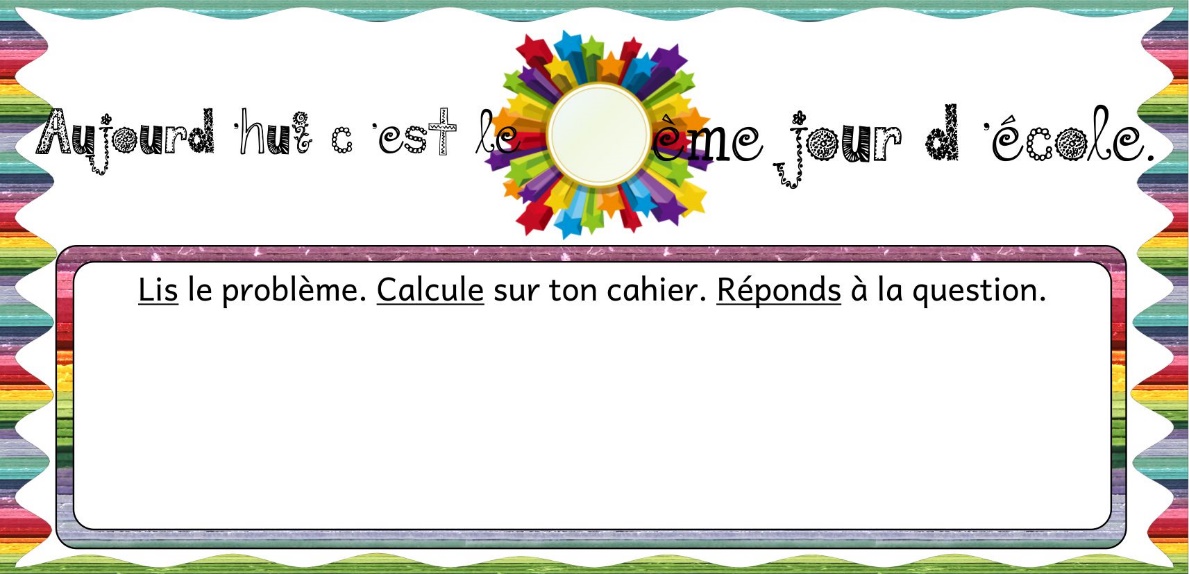 combien il reste(soustraction)combien fait une partie(soustraction)combien ça fait en toutcollections identiques(multiplication ou addition réitérée)